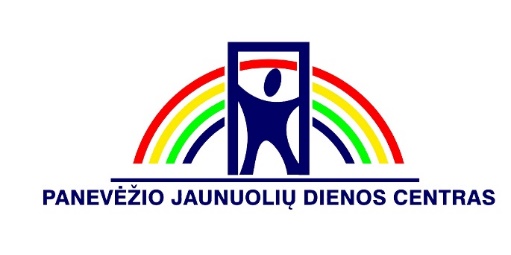 JAUNUOLIŲ DIENOS CENTRO LANKYTOJŲ TARYBOS PATEIKTŲ PASIŪLYMŲ IR INICIATYVŲ  PER 2017 M. ĮGYVENDINIMO VERTINIMASPer 2017 metus JDC  jaunuolių tarybos narai pateikė 2 pasiūlymus dėl jaunuolių patogumo pagerinimo:Dėl roletų įsigyjimo ir pakabinimo persirengimo patalpoje.Dėl veidrodžio įsigyjimo ir pakabinimo rūbinės patalpoje.Pateiktų pasiūlymų išpildymas – 50 proc.:Nupirkti ir pakabinti roletai persirengimo patalpoje.Per 2017 metus JDC  jaunuolių tarybos nariai įvykdė visas pačių pasiūlytas iniciatyvas  - 100 proc.:suorganizavo 6 renginius.Įvykdė naujus JDC jaunuolių tarybos rinkimus.Parengė 1 anketą ir įvykdė pokyčių vertinimą.Supažindino visus jaunuolius 2 kartus su vidaus tvarkos ir naudojimosi autobusu taisyklėmis.Išnagrinėjo  4 gautus skundus.